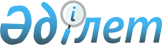 Об утверждении бюджета Шубаркудыкского сельского округа на 2024–2026 годыРешение Темирского районного маслихата Актюбинской области от 28 декабря 2023 года № 151
      В соответствии со статьей 9–1 Бюджетного кодекса Республики Казахстан, статьей 6 Закона Республики Казахстан "О местном государственном управлении и самоуправлении в Республике Казахстан" Темирский районый маслихат РЕШИЛ:
      1. Утвердить бюджет Шубаркудыкского сельского округа на 2024–2026 годы согласно приложениям 1, 2 и 3 к настоящему решению, в том числе на 2024 год в следующих объемах:
      1) доходы – 344 770 тысяч тенге, в том числе:
      налоговые поступления – 123 482 тысяч тенге;
      неналоговые поступления – 5 830 тысяч тенге;
      поступления от продажи основного капитала – 10 000 тысяч тенге;
      поступления трансфертов – 205 458 тысяч тенге, в том числе:
      субвенция – 30 267 тысяч тенге;
      2) затраты – 346 503,1 тысяч тенге;
      3) чистое бюджетное кредитование – 0 тенге, в том числе:
      бюджетные кредиты – 0 тенге;
      погашение бюджетных кредитов – 0 тенге;
      4) сальдо по операциям с финансовыми активами – 0 тенге, в том числе:
      приобретение финансовых активов – 0 тенге;
      поступления от продажи финансовых активов государства – 0 тенге;
      5) дефицит (профицит) бюджета – -1 733,1 тысяч тенге;
      6) финансирование дефицита (использование профицита) бюджета – 1 733,1 тысяч тенге, в том числе:
      поступление займов – 0 тенге;
      погашение займов – 0 тенге;
      используемые остатки бюджетных средств – 1 733,1 тысяч тенге.
      Сноска. Пункт 1 – в редакции решения Темирского районного маслихата Актюбинской области от 30.04.2024 № 182 (вводится в действие с 01.01.2024).


      2. Учесть, что в доход бюджета Шубаркудыкского сельского округа зачисляются следующие:
      налоговые поступления:
      подоходный налог, в том числе:
      индивидуальный подоходный налог;
      налоги на собственность, в том числе:
      налоги на имущество;
      земельный налог;
      налог на транспортные средства;
      единый земельный налог;
      внутренние налоги на товары, работы и услуги, в том числе:
      поступления за использование природных и других ресурсов;
      сборы за ведение предпринимательской и профессиональной деятельности, в том числе:
      наружной (визуальной) рекламы проводят в городах районного значения, плата за размещение на объектах стационарной размещения рекламы в полосе отвода автомобильных дорог общего пользования республиканского, областного и районного значения, проходящих через территории городов районного значения, сел, поселков, сельских округов и на открытом пространстве за пределами помещений в городе районного значения, селе, поселке;
      неналоговые поступления:
      доходы от государственной собственности, в том числе:
      доходы от аренды имущества, находящегося в государственной собственности;
      прочие неналоговые поступления;
      поступления от продажи основного капитала:
      продажа земли и нематериальных активов, в том числе:
      продажа земли.
      3. Принять к сведению и руководству, что в соответствии со статьей 9 Закона Республики Казахстан "О республиканском бюджете на 2024–2026 годы" установлено:
      с 1 января 2024 года:
      1) минимальный размер заработной платы – 85 000 тенге;
      2) минимальный размер пенсии – 57 853 тенге;
      3) месячный расчетный показатель – 3 692 тенге;
      4) величина прожиточного минимума для исчисления размеров базовых социальных выплат – 43 407 тенге.
      4. В соответствии с решением Темирского районного маслихата от 25 декабря 2023 года № 129 "Об утверждении Темирского районного бюджета на 2024–2026 годы" на 2024 год предусмотрен объем субвенции, передаваемых из районного в бюджета бюджет Шубаркудыкского сельского округа в сумме 30 267 тысяч тенге.
      5. Учесть в бюджете Шубаркудыкского сельского округа на 2024 год поступления целевых текущих трансфертов из районного бюджета в сумме 174 776 тысяч тенге.
      Распределение указанных сумм целевых текущих трансфертов определяется на основании решения акима Шубаркудыкского сеьского округа.
      Сноска. Пункт 5 – в редакции решения Темирского районного маслихата Актюбинской области от 30.04.2024 № 182 (вводится в действие с 01.01.2024).


      6. Учесть в бюджете Шубаркудыкского сельского округа на 2024 год поступления целевых текущих трансфертов из республиканского бюджета в сумме 415 тысяч тенге.
      Распределение указанных сумм целевых текущих трансфертов определяется на основании решения акима Шубаркудыкского сельского округа.
      7. Настоящее решение вводится в действие с 1 января 2024 года. Бюджет Шубаркудыксого сельского округа на 2024 год
      Сноска. Приложение 1 – в редакции решения Темирского районного маслихата Актюбинской области от 30.04.2024 № 182 (вводится в действие с 01.01.2024). Бюджет Шубаркудыксого сельского округа на 2025 год Бюджет Шубаркудыксого сельского округа на 2026 год
					© 2012. РГП на ПХВ «Институт законодательства и правовой информации Республики Казахстан» Министерства юстиции Республики Казахстан
				
      Председатель Темирского районного маслихата 

Б. Шаимов
Приложение 1 к решению 
Темирского районного 
маслихата от 28 декабря 2023 
года № 151
Категория
Категория
Категория
Категория
Сумма (тысяч тенге)
Класс
Класс
Класс
Сумма (тысяч тенге)
Подкласс
Подкласс
Сумма (тысяч тенге)
Наименование
Сумма (тысяч тенге)
І. Доходы
344 770
1
Налоговые поступления
123 482
01
Подоходный налог
78 000
2
Индивидуальный подоходный налог
78 000
04
Налоги на собственность
41 007
1
Налоги на имущество
3 317
3
Земельный налог
590 
4
Налог на транспортные средства
37 100
05
Внутренние налоги на товары, работы и
услуги
4 475
3
Поступления за использование природных и других ресурсов
3 100
4
Сборы за ведение предпринимательской и профессиональной деятельности
1 375
2
Неналоговые поступления
5 830
01
Доходы от государственной собственности
5 830
5
Доходы от аренды имущества, находящегося в государственной собственности
4 000
06
Прочие неналоговые поступления
1 830
1
Прочие неналоговые поступления
1 830
3
Поступления от продажи основного капитала
10 000
03
Продажа земли и нематериальных активов
10 000
1
Продажа земли
10 000
4
Поступления трансфертов
205 458
02
Трансферты из вышестоящих органов государственного управления
205 458
3
Трансферты из районного (города областного значения) бюджета
205 458
Функциональная группа
Функциональная группа
Функциональная группа
Функциональная группа
Функциональная группа
Сумма (тысяч тенге)
Функциональная подгруппа
Функциональная подгруппа
Функциональная подгруппа
Функциональная подгруппа
Сумма (тысяч тенге)
Администратор БП
Администратор БП
Администратор БП
Сумма (тысяч тенге)
Программа
Программа
Сумма (тысяч тенге)
Наименование
Сумма (тысяч тенге)
II. Затраты
346 503,1
01
Государственные услуги общего характера
208 019,4 
1
Представительные, исполнительные и другие органы, выполняющие общие функции государственного управления
208 019,4 
124
Аппарат акима города районного значения, села, поселка, сельского округа
208 019,4 
001
Услуги по обеспечению деятельности акима города районного значения, села, поселка, сельского округа
189 564,4
022
Капитальные расходы государственного органа
18 455 
07
Жилищно-коммунальное хозяйство
138 476,1
3
Благоустройство населенных пунктов
138 476,1
124
Аппарат акима города районного значения, села, поселка, сельского округа
138 476,1
008
Освещение улиц в населенных пунктах
39 529,1
009
Обеспечение санитарии населенных пунктов
37 913
011
Благоустройство и озеленение населенных пунктов
61 034
15
Трансферты
7,6
1
Трансферты
7,6
124
Аппарат акима города районного значения, села, поселка, сельского округа
7,6
048
Возврат неиспользованных (недоиспользованных) целевых трансфертов
7,6
III. Чистое бюджетное кредитование
0
Бюджетные кредиты
0
Категория
Категория
Категория
Категория
Сумма (тысяч тенге)
Класс
Класс
Класс
Сумма (тысяч тенге)
Подкласс
Подкласс
Сумма (тысяч тенге)
Наименование
Сумма (тысяч тенге)
5
Погашение бюджетных кредитов
0
01
Погашение бюджетных кредитов
0
1
Погашение бюджетных кредитов, выданных из государственного бюджета
0
Функциональная группа
Функциональная группа
Функциональная группа
Функциональная группа
Функциональная группа
Сумма (тысяч тенге)
Функциональная подгруппа
Функциональная подгруппа
Функциональная подгруппа
Функциональная подгруппа
Сумма (тысяч тенге)
Администратор БП
Администратор БП
Администратор БП
Сумма (тысяч тенге)
Программа
Программа
Сумма (тысяч тенге)
Наименование
Сумма (тысяч тенге)
IV. Сальдо по операциям с финансовыми активами
0
V. Дефицит (профицит) бюджета
- 1 733,1
VІ. Финансирование дефицита (использование профицита) бюджета
1 733,1
Категория
Категория
Категория
Категория
Сумма (тысяч тенге)
Класс
Класс
Класс
Сумма (тысяч тенге)
Подкласс
Подкласс
Сумма (тысяч тенге)
Наименование
Сумма (тысяч тенге)
8
Используемые остатки бюджетных средств
 1 733,1
01
Остатки бюджетных средств
 1 733,1
1
Свободные остатки бюджетных средств
 1 733,1Приложение 2 к решению Темирского районного маслихата от 28 декабря 2023 года № 151
Категория
Категория
Категория
Категория
Сумма, тысяч тенге
Класс
Класс
Класс
Сумма, тысяч тенге
Подкласс
Подкласс
Сумма, тысяч тенге
Наименование
Сумма, тысяч тенге
I. Доходы
314 524
1
Налоговые поступления
137 850
01
Подоходный налог
85 000
2
Индивидуальный подоходный налог
85 000
04
Hалоги на собственность
48 100
1
Hалоги на имущество
3 350
3
Земельный налог
550
4
Hалог на транспортные средства
44 200
05
Внутренние налоги на товары, работы и услуги
4 750
3
Поступления за использование природных и других ресурсов
3 250
4
Сборы за ведение предпринимательской и профессиональной деятельности
1 500
2
Неналоговые поступления
6 090
01
Доходы от государственной собственности
6 090
5
Доходы от аренды имущества, находящегося в государственной собственности
4 200
06
Прочие неналоговые поступления
1 890
1
Прочие неналоговые поступления
1 890
3
Поступления от продажи основного капитала
12 000
03
Продажа земли и нематериальных активов
12 000
1
Продажа земли
12 000
4
Поступления трансфертов
158 584
02
Трансферты из вышестоящих органов государственного управления
158 584
3
Трансферты из районного (города областного значения) бюджета
158 584
Функциональная группа
Функциональная группа
Функциональная группа
Функциональная группа
Функциональная группа
Сумма (тысяч тенге)
Функциональная подгруппа
Функциональная подгруппа
Функциональная подгруппа
Функциональная подгруппа
Сумма (тысяч тенге)
Администратор БП
Администратор БП
Администратор БП
Сумма (тысяч тенге)
Программа
Программа
Сумма (тысяч тенге)
Наименование
Сумма (тысяч тенге)
II. Затраты
314 524
01
Государственные услуги общего характера
154 210 
1
Представительные, исполнительные и другие органы, выполняющие общие функции государственного управления
154 210 
124
Аппарат акима города районного значения, села, поселка, сельского округа
154 210 
001
Услуги по обеспечению деятельности акима города районного значения, села, поселка, сельского округа
154 210 
07
Жилищно-коммунальное хозяйство
146 314
3
Благоустройство населенных пунктов
146 314
124
Аппарат акима города районного значения, села, поселка, сельского округа
146 314
008
Освещение улиц в населенных пунктах
44 020
009
Обеспечение санитарии населенных пунктов
22 001
011
Благоустройство и озеленение населенных пунктов
80 293
13
Прочие
14 000
9
Прочие
14 000
124
Аппарат акима города районного значения, села, поселка, сельского округа
14 000
040
Реализация мероприятий для решения вопросов обустройства населенных пунктов в реализацию мер по содействию экономическому развитию регионов в рамках Государственной программы развития регионов до 2025 года
14 000
ІІІ. Чистое бюджетное кредитование
0
Бюджетные кредиты
0
Категория
Категория
Категория
Категория
Сумма, тысяч тенге
Класс
Класс
Класс
Сумма, тысяч тенге
Подкласс
Подкласс
Сумма, тысяч тенге
Наименование
Сумма, тысяч тенге
5
Погашение бюджетных кредитов
0
01
Погашение бюджетных кредитов
0
1
Погашение бюджетных кредитов, выданных из государственного бюджета
0
Функциональная группа
Функциональная группа
Функциональная группа
Функциональная группа
Функциональная группа
Сумма (тысяч тенге)
Функциональная подгруппа
Функциональная подгруппа
Функциональная подгруппа
Функциональная подгруппа
Сумма (тысяч тенге)
Администратор БП
Администратор БП
Администратор БП
Сумма (тысяч тенге)
Программа
Программа
Сумма (тысяч тенге)
Наименование
Сумма (тысяч тенге)
IV. Сальдо по операциям с финансовыми активами
0
V.Дефицит (профицит) бюджета
0
VІ.Финансирование дефицита (использование профицита) бюджета
0
Категория
Категория
Категория
Категория
Сумма, тысяч тенге
Класс
Класс
Класс
Сумма, тысяч тенге
Подкласс
Подкласс
Сумма, тысяч тенге
Наименование
Сумма, тысяч тенге
8
Используемые остатки бюджетных средств
0
01
Остатки бюджетных средств
0
1
Свободные остатки бюджетных средств
0Приложение 3 к решению Темирского районного маслихата от 28 декабря 2023 года № 151
Категория
Категория
Категория
Категория
Сумма, тысяч тенге
Класс
Класс
Класс
Сумма, тысяч тенге
Подкласс
Подкласс
Сумма, тысяч тенге
Наименование
Сумма, тысяч тенге
I.Доходы
343 187
1
Налоговые поступления
141 090
01
Подоходный налог
87 000
2
Индивидуальный подоходный налог
87 000
04
Hалоги на собственность
49 270
1
Hалоги на имущество
3 400
3
Земельный налог
570
4
Hалог на транспортные средства
45 300
05
Внутренние налоги на товары, работы и услуги
4 820
3
Поступления за использование природных и других ресурсов
3 300
4
Сборы за ведение предпринимательской и профессиональной деятельности
1 520
2
Неналоговые поступления
6 250
01
Доходы от государственной собственности
6 250
5
Доходы от аренды имущества, находящегося в государственной собственности
4 300 
06
Прочие неналоговые поступления
1 950
1
Прочие неналоговые поступления
1 950
3
Поступления от продажи основного капитала
13 000
03
Продажа земли и нематериальных активов
13 000
1
Продажа земли
13 000
4
Поступления трансфертов
182 847
02
Трансферты из вышестоящих органов государственного управления
182 847
3
Трансферты из районного (города областного значения) бюджета
182 847
Функциональная группа
Функциональная группа
Функциональная группа
Функциональная группа
Функциональная группа
Сумма (тысяч тенге)
Функциональная подгруппа
Функциональная подгруппа
Функциональная подгруппа
Функциональная подгруппа
Сумма (тысяч тенге)
Администратор БП
Администратор БП
Администратор БП
Сумма (тысяч тенге)
Программа
Программа
Сумма (тысяч тенге)
Наименование
Сумма (тысяч тенге)
II. Затраты
343 187
01
Государственные услуги общего характера
160 378
1
Представительные, исполнительные и другие органы, выполняющие общие функции государственного управления
160 378
124
Аппарат акима города районного значения, села, поселка, сельского округа
160 378
001
Услуги по обеспечению деятельности акима города районного значения, села, поселка, сельского округа
160 378
07
Жилищно-коммунальное хозяйство
168 249
3
Благоустройство населенных пунктов
168 249
124
Аппарат акима города районного значения, села, поселка, сельского округа
168 249
008
Освещение улиц в населенных пунктах
45 781
009
Обеспечение санитарии населенных пунктов
22 883
011
Благоустройство и озеленение населенных пунктов
99 585
13
Прочие
14 560
9
Прочие
14 560
124
Аппарат акима города районного значения, села, поселка, сельского округа
14 560
040
Реализация мероприятий для решения вопросов обустройства населенных пунктов в реализацию мер по содействию экономическому развитию регионов в рамках Государственной программы развития регионов до 2025 года
14 560
ІІІ. Чистое бюджетное кредитование
0
Бюджетные кредиты
0
Категория
Категория
Категория
Категория
Сумма, тысяч тенге
Класс
Класс
Класс
Сумма, тысяч тенге
Подкласс
Подкласс
Сумма, тысяч тенге
Наименование
Сумма, тысяч тенге
5
Погашение бюджетных кредитов
0
01
Погашение бюджетных кредитов
0
1
Погашение бюджетных кредитов, выданных из государственного бюджета
0
Функциональная группа
Функциональная группа
Функциональная группа
Функциональная группа
Функциональная группа
Сумма (тысяч тенге)
Функциональная подгруппа
Функциональная подгруппа
Функциональная подгруппа
Функциональная подгруппа
Сумма (тысяч тенге)
Администратор БП
Администратор БП
Администратор БП
Сумма (тысяч тенге)
Программа
Программа
Сумма (тысяч тенге)
Наименование
Сумма (тысяч тенге)
IV. Сальдо по операциям с финансовыми активами
0
V.Дефицит (профицит) бюджета
0
VІ.Финансирование дефицита (использование профицита) бюджета
0
Категория
Категория
Категория
Категория
Сумма, тысяч тенге
Класс
Класс
Класс
Сумма, тысяч тенге
Подкласс
Подкласс
Сумма, тысяч тенге
Наименование
Сумма, тысяч тенге
8
Используемые остатки бюджетных средств
0
01
Остатки бюджетных средств
0
1
Свободные остатки бюджетных средств
0